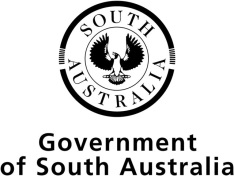 SOUTH AUSTRALIAN EXECUTIVE SERVICECONTRACT OF EMPLOYMENT
(made pursuant to the Public Sector Act 2009)CONTENTS1.	INTERPRETATION	32.	SOUTH AUSTRALIAN EXECUTIVE SERVICE	53.	THE ACT	54.	APPOINTMENT	55.	DUTIES	56.	PERFORMANCE MANAGEMENT	67.	REMUNERATION	78.	LEAVE	99.	FLEXIBLE WORKING	1010.	REAPPOINTMENT	1011.	RESIGNATION	1112.	TERMINATION	1113.	CONFIDENTIAL INFORMATION	1214.	DISCLOSURE OF INTERESTS	1215.	DISCLOSURE OF CONTRACT	1316.	GOVERNMENT PROPERTY	1317.	NOTICES	13SCHEDULE 1 – PARTICULARS	15SCHEDULE 2 – TOTAL REMUNERATION PACKAGE VALUE (per annum)	16SCHEDULE 3 – EXECUTIVE PERFORMANCE	19SOUTH AUSTRALIAN EXECUTIVE SERVICE CONTRACTPublic Sector Act 2009BETWEEN[insert name of Chief Executive], Chief Executive (“the Chief Executive”) of the [insert name of agency] (“the public sector agency”), for and on behalf of the State of  (“the State”)AND [insert name of employee] of [insert address of employee’s private residence]  (“the Executive”).RECITALSThe South Australian Executive Service (SAES) is established by section 22 of the Public Sector Act 2009.  The Public Sector Act 2009 and SAES Charter set out the purpose and functions of the SAES, which are to provide the public sector with high performing leaders who have a shared sense of purpose and direction, and who together will actively engage the public sector in the pursuit of the objects of the Act and the public sector principles.The SAES will foster exceptional leadership, collaboration, vision and a culture of ongoing development and appropriate mobility.  Executives will focus on achieving Government and agency objectives and will demonstrate the values, behaviour and performance required of SAES members in their service to the Government and people of .The Chief Executive has appointed the Executive to the SAES on the terms and conditions set out in this Contract.  This Contract is made under and in accordance with the Public Sector Act 2009.INTERPRETATIONIn this Contract:“Adjusted remuneration” means the total remuneration provided in Schedule 2 other than an amount equal to the employer contribution required to satisfy the superannuation guarantee legislation of the Commonwealth but will include any superannuation contribution greater than that required under Commonwealth law, whether by way of salary sacrifice or otherwise;The “Act” means the Public Sector Act 2009;“Chief Executive” means the Chief Executive (or their delegate and includes a person acting as the Chief Executive) of the agency in which the Executive is employed or performing duties (as applicable);The “Commissioner” means the Commissioner for Public Sector Employment (or delegate) under the Act (and includes a person acting as Commissioner (as applicable));“Complying fund” means a complying superannuation fund within the meaning of section 45 of the Superannuation Industry (Supervision) Act 1993 (Cth) or an RSA within the meaning of the Retirement Savings Accounts Act 1997 (Cth);The “Duties” means the duties set out in Item 5 of Schedule 1.  If the Executive is transferred or assigned pursuant to section 9 or 47 of the Act, “Duties” means the duties to which the Executive is transferred or assigned to perform;“Eligible fund” has the meaning given by section 21A of the SSS Act;“Fund selection” has the meaning given by section 3 of the SSS Act;“Government requirement” means a relevant Policy, Guideline or Determination made under the Act from time-to-time;“Executive Performance” means the performance set out in Schedule 3 or such standards as may be set by the Chief Executive from time-to-time consistently with the SAES Executive Competency Framework after consultation with the Executive;The “SAES Charter” means the Charter approved from time-to-time by the Minister pursuant to section 23 of the Act;The “SAES Executive Competency Framework” means the core set of competencies approved from time-to-time by the relevant Minister, and includes any agency specific competency approved from time-to-time by the Chief Executive;The “South Australian Executive Service” (“SAES”) means the high performing executives who have a SAES classification;“Total Remuneration Package” means the monetary and non-monetary benefits to which the Executive is entitled pursuant to this Contract as set out in Schedule 2;The “SSS Act” means the Southern State Superannuation Act 2009;“Triple S” means the superannuation scheme continued by the SSS Act;A reference to any legislation means that legislation in force from time-to-time and includes any amendment or substituted legislation and also any instrument made under that legislation or made under amended or substituted legislation;A reference in this Contract to a Schedule or an item in a Schedule means the Schedule or item in force at the relevant time.Any variation to this Contract must be in writing and signed by the Executive and Chief Executive in a form consistent with any Government requirement.The Chief Executive and the Executive acknowledge and agree that the Recitals are correct and form part of this Contract.In this Contract, a document that may be approved from time-to-time as applicable to the employment of the Executive will be taken to have been provided or notified to the Executive if it has been published on the Office of the Commissioner for Public Sector Employment website or the website or intranet of the agency in which the Executive is employed or performing duties.If any provision of this Contract is invalid or unenforceable for any reason that will not affect the validity and enforceability of any other provision.OPERATIVE PARTSOUTH AUSTRALIAN EXECUTIVE SERVICEOn the commencement of the term of this Contract, the Executive will become a member of the SAES and will strive to give effect to the SAES vision and purposes set out in Recitals A, B and C of this Contract.THE ACTThis Contract is subject to the provisions of the Act that apply to executive employees employed under Part 7 of the Act and records all those contractual terms and conditions of the Executive’s employment which are required to be specified by section 42(2) of the Act.APPOINTMENTThe Chief Executive appoints the Executive to perform the Duties for the period commencing on the date shown at Item 2 of Schedule 1 and expiring on the date shown at Item 3 of Schedule 1 unless the appointment is lawfully terminated sooner.The Executive’s classification level is shown at Item 4 of Schedule 1.  DUTIESThe Executive will undertake the Duties in accordance with the Executive Performance, the SAES Charter, the SAES Executive Competency Framework and all relevant legislative requirements.  If the Executive is transferred or assigned to different duties under section 9 or 47 of the Act, the Duties will be deemed to be amended consistent with the duties to which the Executive has been transferred or assigned. The Executive will obey all lawful and reasonable directions of the Chief Executive and any person authorised by the Chief Executive to give directions to the Executive.The Executive will attend to the Duties during ordinary working hours and at such other times as may reasonably be required.  No monetary entitlement arises from any time worked outside of ordinary working hours.The Executive will not engage in any other remunerative employment, occupation or business without prior authorisation in writing by the Chief Executive.PERFORMANCE MANAGEMENTPerformance ReviewAt least bi-annually and more often as required, the Chief Executive will review and assess the Executive’s performance against the SAES Executive Competency Framework, the Duties and Executive Performance requirements in Schedule 3 to this Contract.The Executive will actively participate in, and apply the outcome of, each performance review.  If the Executive is assessed as underperforming or performing unsatisfactorily, the Executive may request a review of the assessment by either a delegate of the Chief Executive or another Chief Executive nominated by the Commissioner.Performance DevelopmentDuring the period of this Contract, the Chief Executive will provide the Executive with at least one significant development or learning opportunities during the term of this Contract, provided that an absence of any such opportunity/ies will not give rise to any liability whatsoever.  A development or learning opportunity may include an appropriate work placement in the public or private sector; an opportunity directed to the strategic development of the Executive’s capabilities or potential to meet organisational or across government objectives; SAES Workshop/s; internal or external course/s or placement/s; or access to on-line learning facilities.  In deciding the opportunities to be provided the Chief Executive will have regard to Recitals A, B and C of this Contract and any needs or aspirations identified in the Executive’s performance review.  The Executive will actively take up any opportunities identified and, if required by the Chief Executive, will participate in other development activities made available at an agency or across-Government level.  REMUNERATIONSubject to the Executive being at all times willing, ready and able to perform the Duties, save for temporary incapacity, the Executive will receive remuneration comprising monetary and non-monetary benefits in the form of the Total Remuneration Package set out in Schedule 2.The Executive will be entitled to structure the Total Remuneration Package in accordance with any Government requirement.The monetary benefits component of the Total Remuneration Package will be paid in arrears in equal fortnightly payments.If at any time during the term of this Contract there is a change in the cost or value of any of the non-monetary benefits components of the Total Remuneration Package, the Chief Executive may determine the reasonable cost to be attributed to that change and will give written notice to the Executive.  The parties agree that upon notice having been given a new Schedule 2 incorporating the cost or value determined by the Chief Executive and any consequential change will be deemed to be substituted for the existing Schedule 2.The Executive will be entitled to receive any annual minimum remuneration adjustment that may be approved for SAES members by the Government.  That adjustment will apply from the Executive’s first full pay period commencing on or after 1 July each year.The Executive may request the Chief Executive to review at intervals of not less than one year the remuneration level fixed for the duties being performed by the Executive in accordance with the procedures and policies in force from time-to-time in the public sector agency and the SAES remuneration principles in operation from time-to-time.SuperannuationThe following will apply if Part B of Schedule 2 states the Executive is a member of Triple S or another eligible fund selected under Part 3A of the SSS Act:The employer superannuation contribution will be made in accordance with section 21 of the SSS Act to Triple S or another eligible fund validly selected in accordance with Part 3A of the SSS Act, and will be calculated in accordance with the explanatory material relating to superannuation in Part B of Schedule 2.Subject to the SSS Act, the Executive acknowledges the employer superannuation contribution will be made to Triple S unless they have made a fund selection under the SSS Act and that fund selection has been actioned as required by section 21D of the SSS Act.The Executive also acknowledges that if they have made a fund selection, they may later elect for the employer superannuation contribution to be made to Triple S in accordance with Part 3A of the SSS Act or this may be required under the same Part or other provisions of the SSS Act.The following will apply if Part B of Schedule 2 states the Executive is a member of a complying fund which is not Triple S pursuant to regulation 9(1)(a) of the Southern State Superannuation Regulations 2009:The employer superannuation contribution will be made to the complying fund specified in Schedule 2, and must be calculated in accordance with the explanatory material relating to superannuation in Part B of Schedule 2.The Executive will not be a member of Triple S, by operation of regulation 9(1)(a) of the Southern State Superannuation Regulations 2009, and they accordingly cannot make use of the fund selection mechanisms in Part 3A of the SSS Act.A new Schedule 2 must be agreed if the Executive wishes for the employer superannuation contribution to be made to another complying fund (including to Triple S).The following will apply if the Executive is a contributor to either of the superannuation schemes under the Superannuation Act 1988:The proportion of the Total Remuneration Package value specified as salary in determining superannuation contributions and superannuation benefits shall be determined in accordance with the Superannuation Act 1988.The amount appearing in Schedule 2 as the employer superannuation contribution may be set from time-to-time (including any variation in consequence of a review of the Executive’s Total Remuneration Package value) by the Department of Treasury and Finance based on an actuarial assessment of the average cost to the State of the superannuation benefits provided to members of the relevant scheme and may not necessarily represent the precise cost to the State of the benefits accruing to the Executive.The Executive may elect by notice in writing to the Superannuation Board to become a member of Triple S in accordance with regulation 12 of the Southern State Superannuation Regulations 2009 and in that event the Executive may nominate an additional employer superannuation contribution to be paid to the Treasurer by way of salary sacrifice.  Any such additional contribution shall be separately recorded in Schedule 2 as a component of the Total Remuneration Package value.LEAVEThe Executive will be entitled to recreation leave, maternity/parental leave, personal leave (including sick and carer’s leave), long service leave and special leave in accordance with the Act and any applicable Government requirements.The Executive will not be entitled to any leave loading.Prior service and accrued leave entitlements will be recognised on the same basis as the entitlements of persons employed other than as executive employees under the Act are recognised as at the time this Contract is made. FLEXIBLE WORKINGThe Executive may seek the approval of the Chief Executive for a flexible working arrangement on the same basis and to the same extent as may ordinarily be available from time-to-time to a person employed other than as an executive employee under the Act. REAPPOINTMENTPrior to the expiry of this Contract:The Chief Executive will decide whether or not to make a further appointment of the Executive to perform the Duties.If a further appointment is to be made to perform the Duties at the same classification, the Chief Executive may offer a further appointment to the Executive but is not obliged to do so. If the Chief Executive decides to conduct a selection process the Executive may apply for the vacancy.Pursuant to section 42 of the Act, the Chief Executive must advise the Executive at least six months prior to the end of this Contract if the Executive is to be re-appointed to perform the Duties and if not to be re-appointed, give six months’ notice or make payment in lieu (or a combination of both).  The period of notice the Chief Executive is required to give and/or payment in lieu will be on a pro rata basis if the contract is for less than 5 years, pursuant to section 42(5) of the Act.The term of any re-appointment to perform the Duties will be subject to a new Contract with the Chief Executive and will be for a term not exceeding five years. If the Executive:Is not re-appointed at the expiry of this Contract to perform the Duties;orThe employment of the Executive is terminated under clause 12 of this Contract or under the Act,the employment of the Executive in the public sector agency will end.RESIGNATIONThe Executive may resign by giving notice in writing to the Chief Executive in accordance with section 43 of the Act. In accordance with section 43, the Chief Executive may accept a shorter period of notice.In relation to a period of notice, the Chief Executive may elect at their sole discretion to instead make a payment in lieu of notice in which case, notwithstanding the expiry date in Schedule 1, the Executive’s employment will end at the close of business on the date notice is provided to the Chief Executive, or such later date nominated by the Chief Executive. TERMINATIONThe Chief Executive may terminate the employment of the Executive by giving notice in writing, or by payment in lieu of notice, to the Executive in accordance with section 44 of the Act.If the employment of the Executive is terminated by the Chief Executive under this clause the Executive will be entitled to a termination payment of four (4) months’ “adjusted remuneration” for each uncompleted year of the term of appointment (with a pro rata adjustment in relation to part of a year) subject to a maximum payment of twelve (12) months’ adjusted remuneration, pursuant to section 44(2) and (3) of the Act. The Executive shall not be entitled to any termination payment if either the appointment of the Executive to perform the Duties is terminated to enable the Executive to be appointed to perform other duties or to another position in the service of the State or if the employment of the Executive is terminated by the Chief Executive on any of the grounds in section 54 of the Act: for mental or physical incapacity, unsatisfactory performance, misconduct or the lack of an essential qualification for the performance of the Duties.The Executive shall not be entitled to any termination payment if the Executive is taken as having abandoned their employment.If the employment of the Executive is terminated pursuant to clause 12.1Following the effective date of such termination of employment, the Executive will be prohibited from entering into a contract of service or contract for services with the Crown/State of South Australia for a period coinciding with the number of months (including part of a month i.e. relative to any pro rata element of the termination payment) of adjusted remuneration paid to the Executive by way of a termination payment, unless: The Executive agrees to and does pay to the Crown an amount calculated by reference to the termination payment received by the Executive and the period of time remaining in the number of months and/or part of a month that coincides with the number of months, including part of a month, of adjusted remuneration paid to the Executive.CONFIDENTIAL INFORMATIONThe Executive will not, while employed under this Contract or at any subsequent time, disclose any confidential Government information obtained during the course of the employment of the Executive except as required in performing the Duties or as authorised by the Chief Executive or as required by law.DISCLOSURE OF INTERESTSIf at any time, the Executive has a pecuniary or other personal interest that conflicts or may conflict with the Duties of the Executive, the Executive acknowledges that the Executive must disclose in writing to the Chief Executive the nature of the interest and the conflict or potential conflict.The Executive must comply with any written directions given by the Chief Executive to resolve a conflict between the Executive’s Duties and a pecuniary or other personal interest.In this clause a reference to a pecuniary interest or to a personal interest includes any interest held by a person who is an associate of the Executive within the meaning of the Public Sector (Honesty and Accountability) Act 1995.DISCLOSURE OF CONTRACTIt is acknowledged and agreed that the policy of the South Australian Government requires a copy of this Contract (with Schedule 2 and the private address of the Executive having been deleted) to be provided for inspection to any person who makes a written request.GOVERNMENT PROPERTYIf the Executive is to cease to be employed by the State of , by the last working day the Executive must return all property owned by the State to the Chief Executive or a nominee of the Chief Executive.Any intellectual property invented or created by the Executive as a result of the employment of the Executive will remain the property of the State unless otherwise agreed in writing between the Chief Executive and the Executive.NOTICESAny notices to be given by the Executive to the Chief Executive pursuant to this Contract shall be posted, delivered or sent by email to the Chief Executive’s business email address or to the Chief Executive’s business address as appropriate. Any notices to be given by the Chief Executive to the Executive pursuant to this Contract shall be posted, delivered or sent by email to the Executive’s business email address; last known residential address; or private email address as is appropriate in the circumstances. EXECUTED as a Contract on the date the last person signed this contract.[NOTES ON USE OF THIS TEMPLATEThis template is designed to be signed electronically (in accordance with guidelines below for electronic signatures). Please use the normal template if signing in hardcopy, as this version does not have fields for witness signatures as they are not required when signed electronicallyDate FormatMake sure the digital software used, uses full date format (e.g. 1 January 2022) or dd/mm/yyyy. Full date is preferable to avoid any ambiguity.Some digital software (e.g. DocuSign) defaults to the American mm/dd/yyyy format, which is not suitable. In DocuSign, this setting can be changed in “Settings”, “Signing Settings”, “Current Date Format” (currently at https://admin.docusign.com/signing-settings)Guidelines for Electronic Signatures Agencies mustuse sophisticated digital software that creates an audit trail of the use of the signature, including time and date stamps. The cutting and pasting of an electronic signature is not sufficient for these purposes.obtain the consent of the Execute to electronically sign the contract. retain an audit trail to demonstrate that the Executive turned their mind to the contents of the agreement in its entirety and agreed to its terms. For instance, this could include keeping written records of correspondence relating to execution, the executed agreement itself, proof that it has been considered and personally executed by the Executive and any correspondence to the Executive detailing and enclosing the executed agreement.]SCHEDULE 1 – PARTICULARSItem 1 	Title of the Executive:	Item 2	Commencement date:	Item 3	Expiry date:	Item 4	Classification level of the Executive:    	SAES Level  Item 5	The Duties of the Executive:Refer to the Job and Person SpecificationNote: the Job and Person Specification is not exhaustive and indicates the type and nature of duties the Executive may be required to perform.  The Executive may be required to perform any duties commensurate with their classification level, skills, experience and qualifications and may be transferred or assigned to other duties pursuant to section 9 or 47 of the Act.SCHEDULE 2 – TOTAL REMUNERATION PACKAGE VALUE (per annum)Part AMonetary benefits component (per annum)Salary and allowances 	$ Non-monetary benefits components (per annum)Motor Vehicle ()		$ Employer superannuation contribution  	$ (based on % of ‘salary’ for superannuation as set out in Part B of this Schedule)Total Remuneration Package Value (per annum) 	$ Part B – Explanation regarding superannuation[DRAFTING NOTE: delete the schemes that are not applicable and insert the relevant information pertaining to the Executive’s superannuation arrangements.]Member of old “Pension” scheme under Superannuation Act 1988 ‘salary’ for superannuation = 78.5% of Total Remuneration Package Value = $…………Employer superannuation contribution =   % (based on a member contribution of   % multiplied by 10/3) [or]Member of new “Lump Sum” scheme under Superannuation Act 1988 ‘salary’ for superannuation = 82.5% of Total Remuneration Package Value = $…………Employer superannuation contribution =   % (based on a member contribution of   % multiplied by 2) [or][DRAFTING NOTE:If the Executive is not a member of either of the above superannuation schemes, they will have two options – as set out on the following page. Only include the text from the option chosen, and delete the other text.If an Executive initially chooses Option 2, but later wants to join Triple S, a new Schedule 2 can be agreed which uses the text for Option 1.Note that clause 7.7 in the body of the Contract contains the applicable terms if Option 1 is chosen, and clause 7.8 contains the applicable terms if Option 2 is chosen. Do not change the headings of the chosen option, as clauses 7.7 and 7.8 operate based on which heading is in the Schedule.Option 1 – Default:This should be the default option if the Executive hasn’t expressed any preference.The Executive will initially be a member of Triple S (subject to below note), but will have the flexibility to change superannuation funds using Part 3A of the SSS Act. This will allow them to complete a ‘fund selection notice’ form if they wish to change funds, or to later change back to Triple S. That can all be achieved without needing to agree to a new Schedule 2. The SSS Act also provides comprehensive rules about this type of fund selection, and includes safeguards in case an Executive’s chosen fund ceases to exist or cannot accept any further contributions (for example).Note: if the Executive has previously made a fund selection under Part 3A, it might continue to have effect under this new Contract depending on some different factors including any break in service longer than 3 months and whether the Executive has changed agencies or employment. Even if not technically required, it would be prudent for the Executive to submit a new fund selection notice for this new Contract to continue/re-establish their previous selection.This option should be preferred for any Executive who is already a member of Triple S, or any Executive who has previously made a fund selection under Part 3A of the SSS Act (bearing in mind the above note).This option may not be appealing to an Executive whose superannuation is already paid into a non-Triple S fund, where that didn’t occur by fund selection under Part 3A of the SSS Act. That may be the case for a new Executive who has come from the private sector, or for the renewal of an existing Executive who previously relied on regulation 9(1)(a) of the SSS Regulations 2009.While this option will allow an Executive to make a fund selection under Part 3A, they would initially become a member of Triple S and it could take some time for fund selection to take effect. Under the SSS Act, contributions must be made within 2 months of the receipt of a fund section notice. It is therefore possible that one or more contributions may initially be made to Triple S, before the fund selection takes effect.Option 2:The employer superannuation contributions will immediately be paid to the superannuation fund named in Schedule 2.This option is less flexible, as a new Schedule 2 would need to be agreed (signed by Executive and Chief Executive) if the Executive wishes to change superannuation funds in future (including to Triple S).Part 3A of the SSS Act would not apply to the Executive, and therefore they would not be able to use the fund selection form to change funds. As stated, any change of fund will require a new Schedule 2.This option is therefore only recommended if an Executive is not currently a member of Triple S, and wants the employer superannuation contributions to be paid immediately to a non-Triple S fund.][Option 1]Member of Triple S or another eligible fund selected under Part 3A of the SSS Act‘salary’ for superannuation  =  Total Remuneration Package Value divided by 1.11 = $Current Employer superannuation contribution =  11%.  This will be determined by the Executive but must be at least 11% of ‘salary’ for superannuation. Note: A salary sacrifice will occur if the contribution is greater than 11%.[or][Option 2]Member of a complying fund which is not Triple S pursuant to regulation 9(1)(a) of the Southern State Superannuation Regulations 2009Name and ABN of fund: [drafter to insert name of fund and its Australian Business Number, as advised by Executive.]‘salary’ for superannuation  =  Total Remuneration Package Value divided by 1.11 = $ Current Employer superannuation contribution =  11%.  This will be determined by the Executive but must be at least 11% of ‘salary’ for superannuation. Note: A salary sacrifice will occur if the contribution is greater than 11%.SCHEDULE 3 – EXECUTIVE PERFORMANCEThe Executive is responsible to the Chief Executive for meeting the following general and specific performance criteria.General Performance CriteriaGiving effect to the SAES Charter and requirements set out in Recitals A, B and C of this Contract and to the Executive Competency Framework.Contributing to the Government's overall objectives consistent with legislative requirements.The efficient and effective management of the resources under the control of the Executive.Within the areas under the control of the Executive, ensuring the observance of Government requirements and the objectives, values, principles and standards in, or made under, the Act.Specific Performance CriteriaSIGNED by [insert name of CE or agency head]Chief Executive [agency head]DateSIGNED by [insert name of Executive]DateFOR OFFICE USE ONLYFOR OFFICE USE ONLYEmployee No:Account No:Pay Point No:Review Date:SIGNED by [insert name of CE or agency head]Chief Executive [agency head]DateSIGNED by [insert name of Executive]DateOBJECTIVESKEY ACCOUNTABILITIES1.	Resource Management	Competency Framework:	Develops People	Manages Resources and RiskWorkplace Health and Safety Obligations1.1	Expenditure authority not exceeded; sound use of resources.1.2	Funds used as approved by Chief Executive, with proper monitoring and program evaluation.1.3	Cost-effectiveness of service delivery.1.4	Timeliness and transparency of decision-making.1.5	Implementation of Performance Management strategies.1.6	Demonstrated commitment to ensuring a safe, productive and fair work environment by actively contributing to -The sustainability and evaluation of safe work systems and practices.Identification and management of risks.1.7	Contribution towards the recruitment of more Indigenous Australians into the public sector.1.8	Contribution towards the advancement of women into leadership positions.1.9	Contribution towards access and equity for culturally & linguistically diverse South Australians.1.10 Contributes, including by meeting any legislative obligations, to safe and healthy public sector workplaces.2.	Leadership
Competency Framework:	Creates Vision and Gives Direction	Promotes and Achieves Quality Outcomes	Understands Relationships	Manages and Develops Self2.1	Evidence of ability to create vision and give direction both internally and through external communication strategies.2.2	Demonstrated self-knowledge and understanding of relationships.2.3		Undertake training and development in performance management to provide appropriate staff feedback/upwards appraisal.2.4	Demonstrated integrity and adherence to Public Service rules and requirements concerning personal conduct.2.5	Lead and advance the [i.e. interests of the agency and public sector]. [amend as appropriate]3.	Whole-of- Government Objectives[insert as relevant]4.	Program delivery/client service4.1	Keep the Executive Director, [insert] Division informed in a timely way of all relevant matters and issues that impact on the public sector agency. [amend as necessary]5.	Legislative requirements5.1	Obligations under the Work Health and Safety Act 2012, Return to Work Act 2014, Public Finance and Audit Act 1987, Public Sector Act 2009 and Public Sector (Honesty and Accountability) Act 1995 are satisfied. [amend to include any other applicable legislation as relevant]6.	Other Outputs[insert as relevant]SIGNED by [insert name of CE or agency head]Chief Executive [agency head]DateSIGNED by [insert name of Executive]Date